Vente Maison St Benoitdu 15 décembre au 22 décembre de 14h30 à 18h30, église St Leger LensL’argent récolté servira comme chaque année à une sortie cet été pour donner un petit air de vacances à tous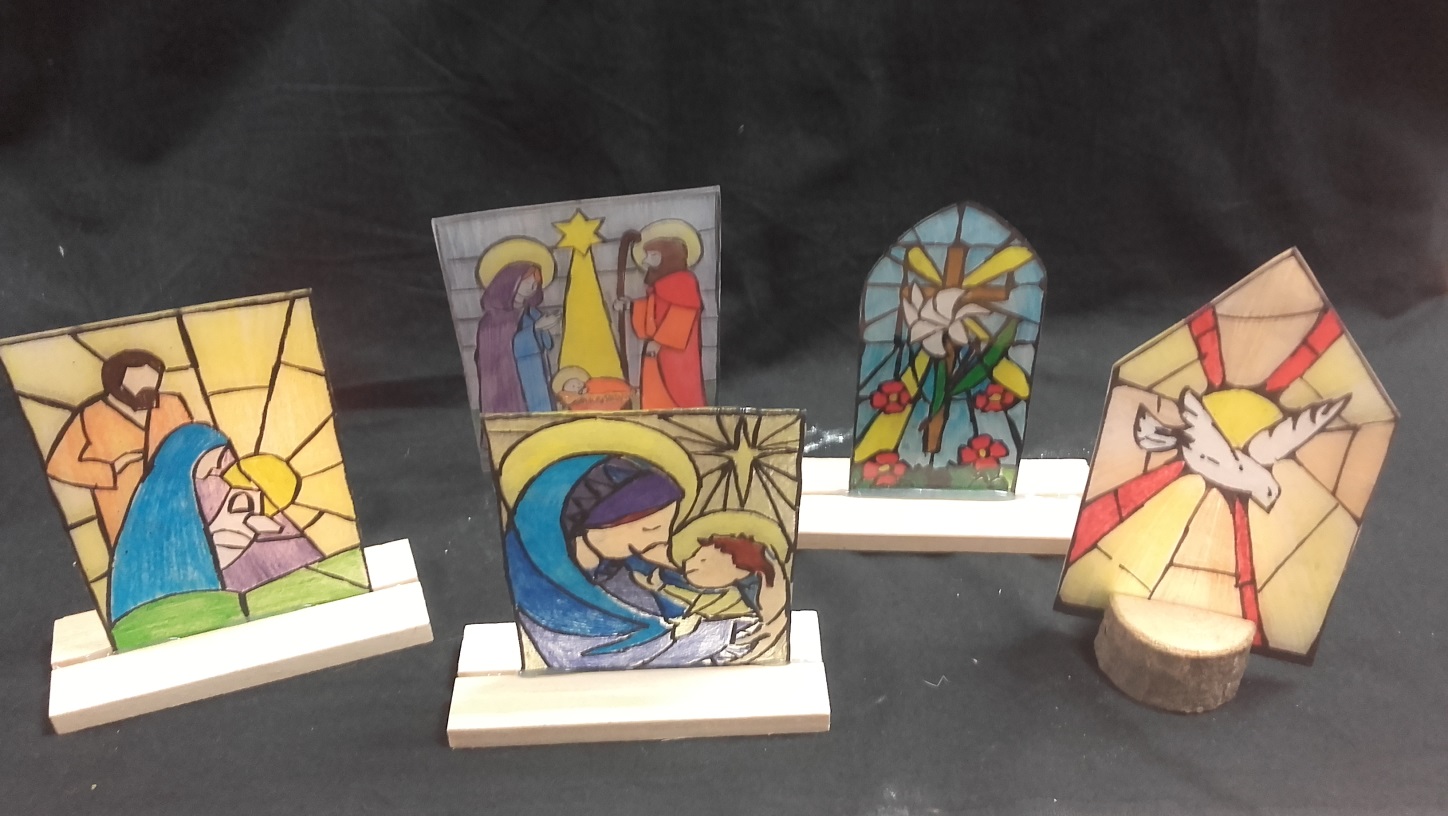 Vitrail vendu avec une bougie 4E 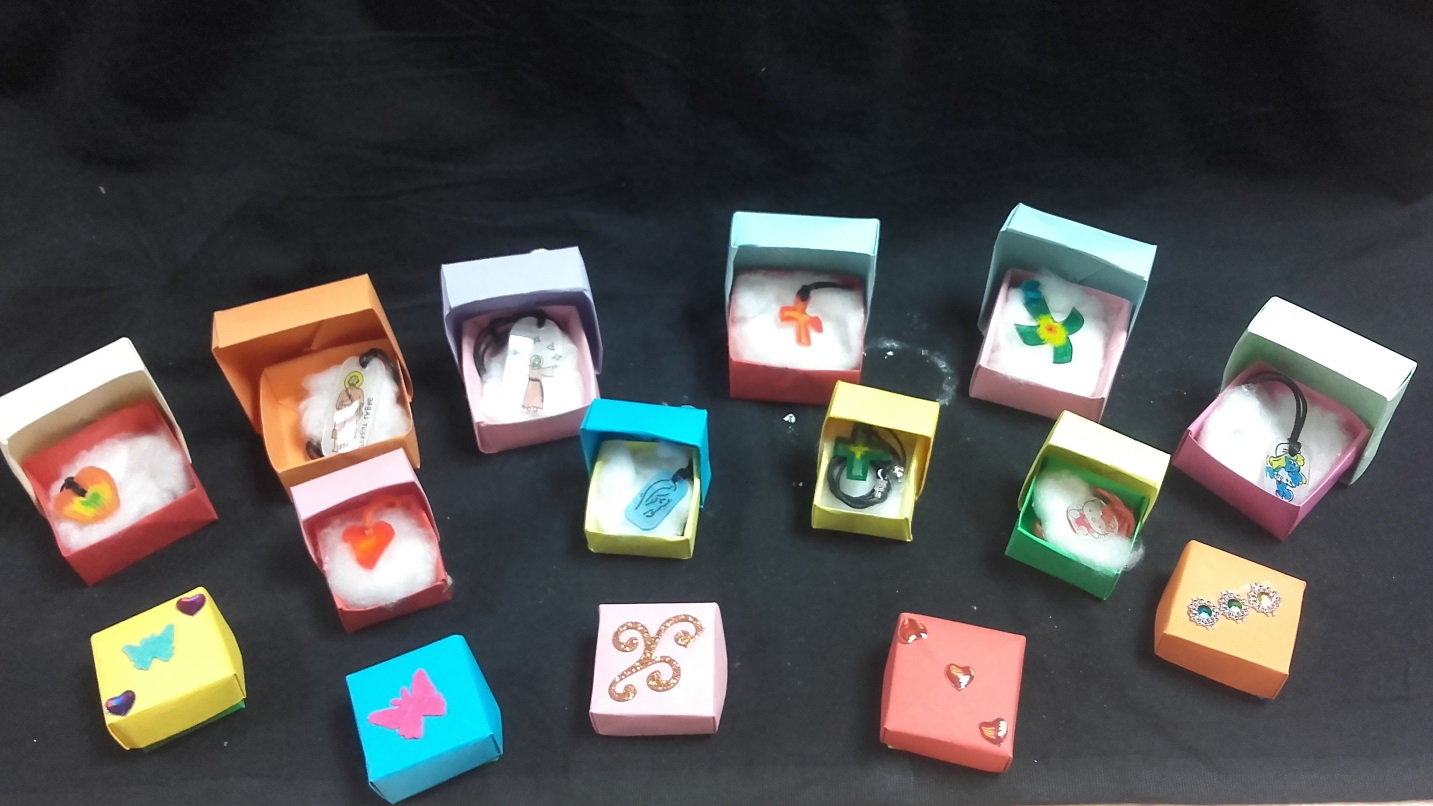 Collier dans sa boite 2E 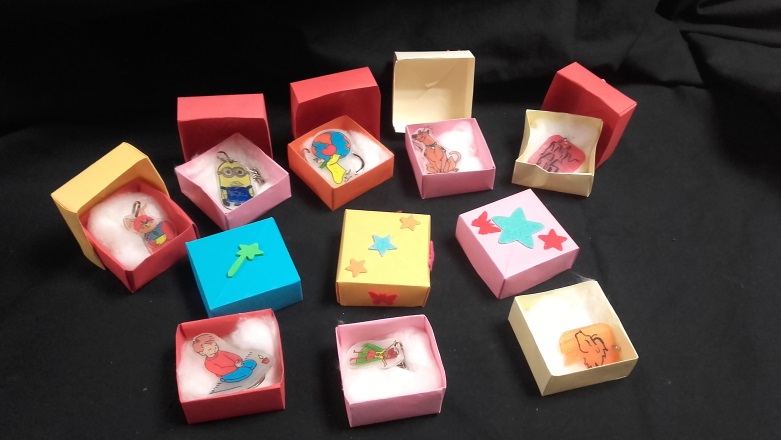               						 Porte clé dans sa boite 2E 					 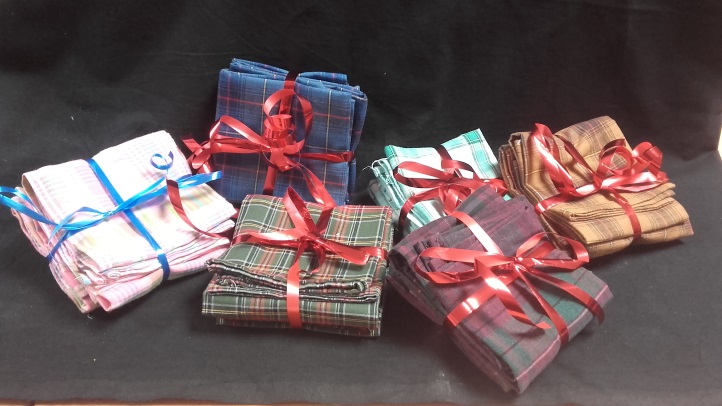 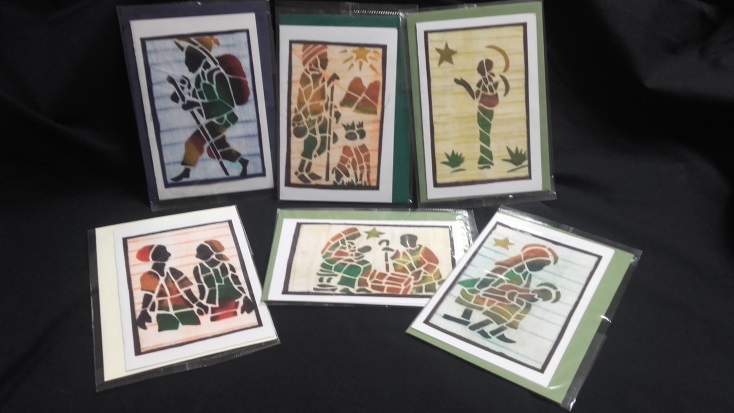                    Lot de 3 mouchoirs  3E 	      				            Carte postale 1E 			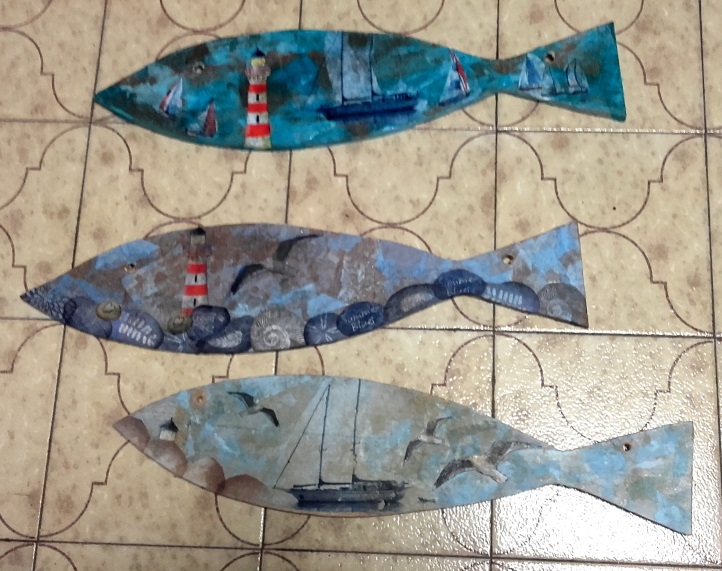 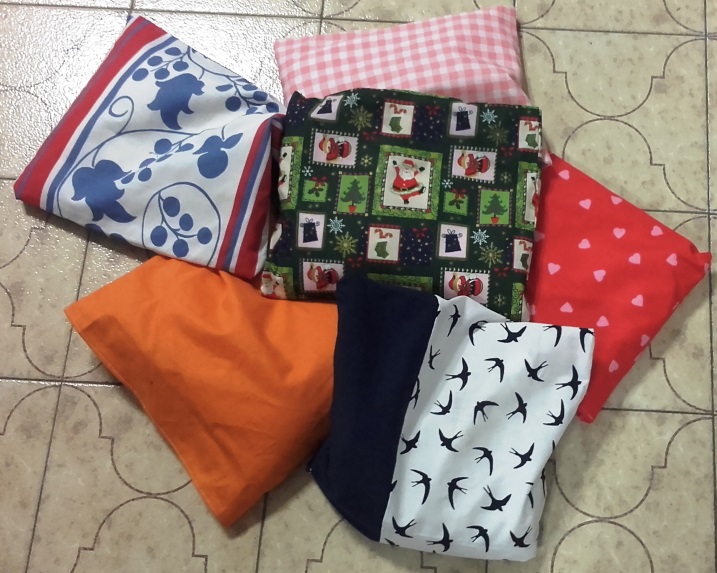 Poisson porte-clés 4 E							Bouillotte sèche 4 E	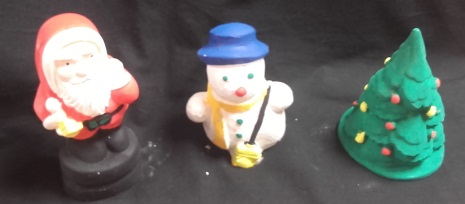 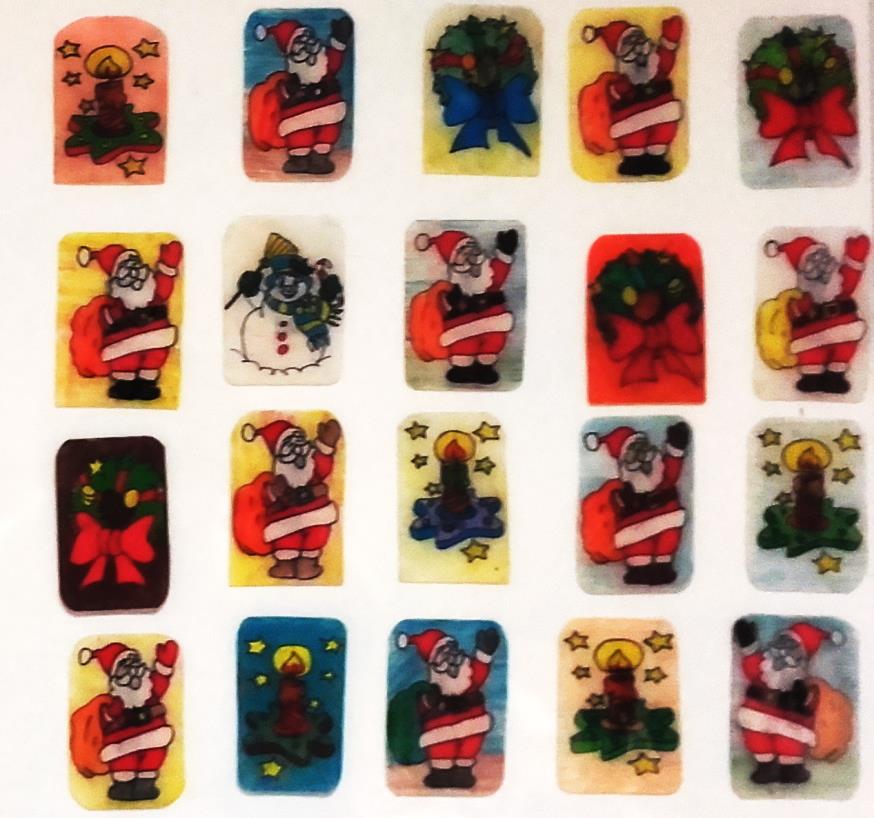 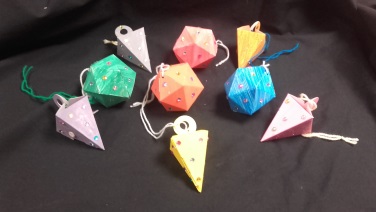          Déco Noël en plâtre 1E                                         Magnet Noël  2E 		    2 boules de Noël gourmandes 1E 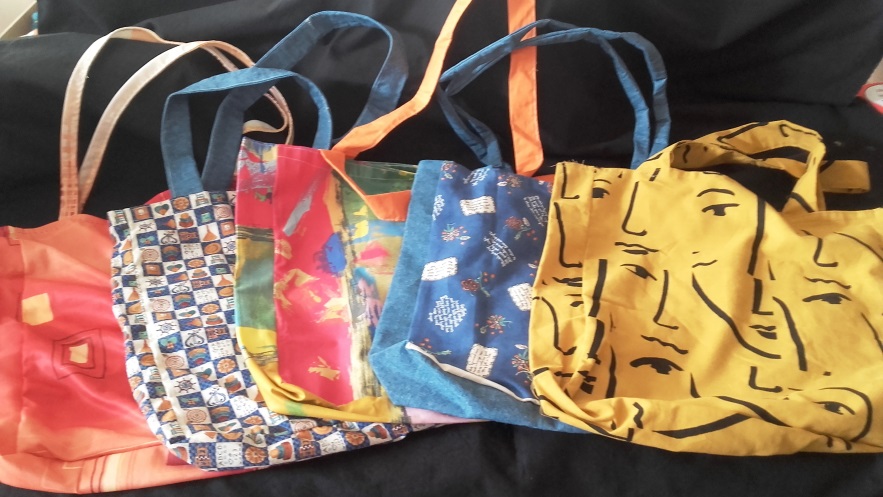     Sac en Tissus 4E  